                                                                      Year 4 Homework Project:  Charlie and the Chocolate Factory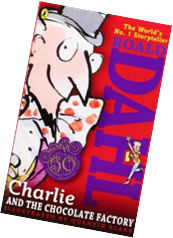 Who was Roald Dahl?Create a timeline for Roald Dahl’s stories:http://www.roalddahl.com/roald-dahl/stories/1940sIf you could visit Willy Wonka’s chocolate factory, what would you ask him?  Can you ask open ended questions?Write about your favourite Roald Dahl character.  What do you like about them?Make a word search that includes characters from Roald Dahl’s books.Follow the Roald Dahl blog!http://www.roalddahl.com/blog/2015/october/i-want-it-now-october-2015Design your dream chocolate bar.  What is so unique about it?Roald Dahl made up his own crazy words:http://wonderfuldahl.blogspot.co.uk/p/dahl-dictionary.htmlCan you create some of your own?When was chocolate invented?Visit the library with your family and read a Roald Dahl story!Create a timeline for Roald Dahl’s life:http://www.roalddahl.com/roald-dahl/timeline/1910sWhat does ‘Fairtrade’ mean?Who was Quentin Blake?  What did he do?Visit the amazing Roald Dahl museum in Great Missenden.  Find the address here: http://www.roalddahl.com/homeWrite an imaginary recipe for your dream chocolate pudding!Who brought chocolate to the UK?  How?Make a list of chocolate bar names.  What is your favourite?Make a map of where chocolate grows around the world.  What do you notice?Create a fact-file about the Cadbury familyMake a chocolate cake at home.  Take photos!  Can you write the recipe for it?Illustrate a Roald Dahl character of your choice in the style of Quentin BlakeMake a model of Willy Wonka’s Chocolate Factory. What materials did you use?Watch the movie!  Can you summarise the main points?  What was your favourite part?How is chocolate made today?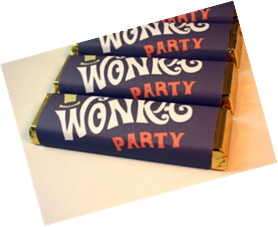 